Постановление администрации Большесундырского сельского поселения Моргаушского района Чувашской Республики  от 21 декабря 2021 года №68Об утверждении перечня главных администраторов доходов бюджета Большесундырского  сельского поселения Моргаушского района Чувашской РеспубликиВ соответствии с абзацем четвертым пункта 3.2 статьи 160.1 Бюджетного кодекса Российской Федерации администрация Большесундырского сельского поселения Моргаушского района Чувашской Республики  п о с т а н о в л я е т: 1.   Утвердить прилагаемый перечень главных администраторов доходов  бюджета Большесундырского  сельского поселения Моргаушского района Чувашской Республики.2.    Настоящее постановление вступает в силу после его официального опубликования и применяется к правоотношениям, возникающим при составлении и исполнении бюджета Большесундырского сельского поселения Моргаушского района Чувашской Республики, начиная с бюджета на 2022 год и на плановый период 2023 и 2024 годов.Глава Большесундырского сельского поселения  Н.А.Мареева  УтвержденОпостановлением администрацииБольшесундырского сельского поселения Моргаушского района Чувашской Республикиот 21.12.2021   № 68П е р е ч е н ь главных администраторов доходов бюджета Большесундырского сельского поселения Моргаушского района Чувашской Республики Постановление администрации Большесундырского сельского поселения Моргаушского района Чувашской Республики  от 21 декабря 2021 года №69Об утверждении перечня главных администраторов источников финансирования дефицита бюджетаБольшесундырского сельского поселения  Моргаушского районаЧувашской РеспубликиВ соответствии с пунктом 3 статьи 160.2 Бюджетного кодекса Российской Федерации, постановлением Правительства Российской Федерации от 16 сентября . № 1568 «Об утверждении общих требований к закреплению за органами государственной власти (государственными органами) субъекта Российской Федерации, органами управления территориальными фондами обязательного медицинского страхования, органами местного самоуправления, органами местной администрации полномочий главного администратора источников финансирования дефицита бюджета и к утверждению перечня главных администраторов источников финансирования дефицита бюджета субъекта Российской Федерации, бюджета территориального фонда обязательного медицинского страхования, местного бюджета»  администрация Большесундырского сельского поселения Моргаушского района Чувашской Республики п о с т а н о в л я е т:1. Утвердить прилагаемый перечень главных администраторов источников финансирования дефицита бюджета Большесундырского  сельского поселения Моргаушского района Чувашской Республики.2.    Настоящее постановление вступает в силу после его официального опубликования и применяется к правоотношениям, возникающим при составлении и исполнении районного бюджета Моргаушского района Чувашской Республики, начиная с бюджета на 2022 год и на плановый период 2023 и 2024 годов.Глава Большесундырского сельского поселения  Н.А.Мареева                                                       Утвержденпостановлением администрации  Большесундырского сельского поселения Моргаушского района Чувашской Республики   от 21.12.2021   №69П Е Р Е Ч Е Н Ь главных администраторов источников финансирования дефицита бюджета Большесундырского сельского поселения Моргаушского района Чувашской РеспубликиРешение Собрания депутатов Большесундырского сельского поселения Моргаушского района Чувашской Республики  от 24 декабря 2021 года №С-24/1О внесении изменений в решение Собрания депутатов Большесундырского сельского поселения Моргаушского района Чувашской Республики от 14.12.2020 г. № С-6/1 «О бюджете  Большесундырского сельского поселения Моргаушского района Чувашской Республики на 2021 год и  плановый период 2022 и 2023 годов»В соответствии со статьей 23 Положения «О регулировании бюджетных правоотношений в Большесундырском сельском поселении Моргаушского района Чувашской Республики», утвержденного решением Собрания депутатов Большесундырского  сельского поселения Моргаушского района Чувашской Республики от  17.10.2014 года № С-57/2 Собрание депутатов Большесундырского сельского поселения Моргаушского района Чувашской Республики решило: Статья 1. Внести  в решение Собрания депутатов Большесундырского  сельского поселения Моргаушского района Чувашской Республики от 14.12.2020 года № С-6/1 «О бюджете Большесундырского  сельского поселения Моргаушского района Чувашской Республики на 2021 год и плановый период 2022 и 2023 годов» следующие изменения:статью 1 изложить в следующей редакции: «1. Утвердить основные характеристики бюджета Большесундырского сельского поселения Моргаушского района Чувашской Республики на 2021 год:прогнозируемый общий объем доходов бюджета Большесундырского сельского поселения Моргаушского района Чувашской Республики в сумме 20 084,3 тыс. рублей, в том числе объем межбюджетных трансфертов из районного бюджета Моргаушского района Чувашской Республики в сумме 16 363,0 тыс. рублей;общий объем расходов бюджета Большесундырского сельского поселения Моргаушского района Чувашской Республики в сумме 20 967,7 тыс. рублей;предельный объем муниципального долга в сумме 0,00 тыс. рублей;верхний предел муниципального внутреннего долга на 1 января 2022 года в сумме 0,00  тыс. рублей, в том числе верхний предел долга по муниципальным гарантиям в сумме 0,00 тыс. рублей;прогнозируемый дефицит бюджета Большесундырского сельского поселения Моргаушского района Чувашской Республики в сумме  883,4  тыс. рублей.2. Утвердить основные характеристики бюджета Большесундырского сельского поселения Моргаушского района Чувашской Республики на 2022 год:прогнозируемый общий объем доходов бюджета Большесундырского сельского поселения Моргаушского района Чувашской Республики в сумме 17 695,4 тыс.рублей, в том числе объем межбюджетных трансфертов из районного бюджета Моргаушского района Чувашской Республики в сумме 14 174,1 тыс. рублей;общий объем расходов бюджета Большесундырского сельского поселения Моргаушского района Чувашской Республики в сумме 17 695,4 тыс. рублей, в том числе условно утвержденные расходы в сумме 213,6 тыс. рублей.предельный объем муниципального долга в сумме 0,00 тыс. рублей;верхний предел муниципального внутреннего долга на 1 января 2022 года в сумме 0,00 рублей, в том числе верхний предел долга по муниципальным гарантиям в сумме 0,00 тыс. рублей.3. Утвердить основные характеристики  бюджета Большесундырского сельского поселения Моргаушского района Чувашской Республики на 2023 год:прогнозируемый общий объем доходов бюджета Большесундырского сельского поселения Моргаушского района Чувашской Республики в сумме 17 630,2 тыс. рублей, в том числе объем межбюджетных трансфертов из районного бюджета Моргаушского района Чувашской Республики в сумме 14 047,6 тыс. рублей;общий объем расходов бюджета Большесундырского сельского поселения Моргаушского района Чувашской Республики в сумме 17 630,2 тыс.  рублей, в том числе условно утвержденные расходы в сумме  423,5 тыс. рублей;предельный объем муниципального долга в сумме 0,00 тыс. рублей;верхний предел муниципального внутреннего долга на 1 января 2023 года в сумме 0,00 рублей, в том числе верхний предел долга по муниципальным гарантиям в сумме 0,00 тыс.рублей.»;приложение 4 изложить в следующей редакции:3) в статье 7:в части 1:в пункте «а» слова «приложения 6,6.5» заменить словами «приложениям 6-6.6;	в пункте «в» слова «приложения 8,8.5» заменить словами «приложениям 8-8.6;в пункте «д» слова «приложения 10,10.5» заменить словами «приложениям 10-10.6;4)  дополнить приложением 6.5  следующего содержания:                                                                                                                       «Приложение 6.5к решению Собрания депутатов                                                                                                                                   Большесундырского  сельского поселенияМоргаушского района Чувашской Республики от  14.12.2021. № С-6/1«О  бюджете Большесундырского  сельского поселения Моргаушского района Чувашской Республики на 2021 год и плановый период 2022 и 2023 годов»ИЗМЕНЕНИЕраспределения бюджетных ассигнований по разделам, подразделам,целевым статьям (муниципальным программам Моргаушского района Чувашской Республики и непрограммным направлениям деятельности) и группам (группам и подгруппам) видов расходов классификациирасходов бюджета Большесундырского  сельского поселенияМоргаушского района Чувашской Республики на 2021 год,предусмотренного приложениями 6,6.1,6.2,6.3,6.4 к  решению Собрания депутатовБольшесундырского  сельского поселения Моргаушского районаЧувашской Республики «О бюджете Большесундырского  сельскогопоселения Моргаушского района Чувашской Республикина 2021  год и плановый период 2022 и 2023 годов»                                                                   (тыс. руб.)»;5) дополнить приложением 8.5 следующего содержания:                                                                                                                       «Приложение 8.5к решению Собрания депутатов                                                                                                                                   Большесундырского  сельского поселенияМоргаушского района Чувашской Республики от  14.12.2020 г. № С-6/1«О  бюджете Большесундырского  сельского поселения Моргаушского района Чувашской Республики на 2021 год и плановый период 2022 и 2023 годов»ИЗМЕНЕНИЕраспределения бюджетных ассигнований по целевым статьям (муниципальным программам Моргаушского района Чувашской Республики и непрограммным направлениям деятельности), группам (группам и подгруппам) видов расходов, разделам, подразделам классификациирасходов бюджета Большесундырского  сельского поселенияМоргаушского района Чувашской Республики на 2021  год,предусмотренного приложениями 8,8.1,8.2,8.3,8.4 к  решению Собрания депутатовБольшесундырского  сельского поселения Моргаушского районаЧувашской Республики «О бюджете Большесундырского  сельскогопоселения Моргаушского района Чувашской Республикина 2021 год и плановый период 2022 и 2023 годов»    (тыс.руб.)»;6) дополнить приложением 10.5 следующего содержания:                                                                                                                      «Приложение 10.5к решению Собрания депутатов                                                                                                                                   Большесундырского  сельского поселенияМоргаушского района Чувашской Республики от  14.12.2020  г. № С-6/1«О  бюджете Большесундырского  сельского поселения Моргаушского района Чувашской Республики на 2021 год и плановый период 2022 и 2023 годов»ИЗМЕНЕНИЕведомственной структуры расходов бюджета Большесундырского  сельского поселенияМоргаушского района Чувашской Республики на 2021 год,предусмотренного приложениями 10,10.1,10.2,10.3,10.4 к  решению Собрания депутатовБольшесундырского  сельского поселения Моргаушского районаЧувашской Республики «О бюджете Большесундырского  сельскогопоселения Моргаушского района Чувашской Республикина 2021 год и плановый период 2022 и 2023 годов»(тыс.руб.)»;Статья 2.  Настоящее решение опубликовать в средствах массовой информации.         Глава Большесундырского  сельского поселения   Н.А.МарееваПостановление администрации Большесундырского сельского поселения Моргаушского района Чувашской Республики  от 21 декабря 2021 года №71О мерах по реализации решения Собрания депутатов Большесундырского сельского поселения Моргаушского района Чувашской Республики от 24.12.2021 г. № С-24/1 «О внесении изменений в решение  Собрания депутатов Большесундырского сельского поселения Моргаушского района Чувашской Республики от  24.12.2020 г. № С-24/1 «О бюджете Большесундырского сельского поселения Моргаушского района Чувашской  Республики на 2021 год и плановый период 2022 и 2023 годов»В соответствии с решением  Собрания  депутатов Большесундырского сельского поселения Моргаушского района Чувашской Республики   от 24.12.2021 г. С-24/1 «О внесении изменений в решение Собрания депутатов Большесундырского сельского поселения Моргаушского района Чувашской Республики от 14.12.2020 г. № С-6/1 «О бюджете  Большесундырского сельского поселения Моргаушского района Чувашской Республики на 2021 год и плановый период 2022 и 2023 годов»  администрация Большесундырского сельского поселения Моргаушского района Чувашской Республики п о с т а н о в л я е т:1. Принять к исполнению бюджет Большесундырского сельского поселения Моргаушского района Чувашской Республики на 2021 год и плановый период 2022 и 2023 годов с учетом изменений, внесенных в решение Собрания депутатов Большесундырского сельского поселения Моргаушского района Чувашской Республики от 24.12.2021 г. С- 24/1 «О внесении изменений в решение Собрания депутатов Большесундырского сельского поселения Моргаушского района Чувашской Республики от 14.12.2020 г. № С-6/1 «О бюджете Большесундырского сельского поселения Моргаушского района Чувашской Республики на 2021 год и плановый период 2022 и 2023 годов» (далее – Решение о бюджете);2. Утвердить прилагаемый перечень мероприятий по реализации Решения о бюджете согласно приложению.3. Получателям средств бюджета Большесундырского сельского поселения Моргаушского района Чувашской Республики обеспечить своевременное финансирование всех расходов и не допускать образования просроченной кредиторской задолженности.Глава Большесундырского сельского поселения   Н.А.Мареева                                             Приложение к постановлению администрации Большесундырского сельского поселения Моргаушского района Чувашской Республики от  24.12.2021 г. № 71ПЕРЕЧЕНЬмероприятий по реализации решения Собрания депутатов Большесундырского сельского поселения Моргаушского района Чувашской Республики от  24.12.2021 г. С-24/1  «О внесении изменений в решение Собрания депутатов Большесундырского сельского поселения Моргаушского района Чувашской Республики от 14.12.2020 г. № С-6/1 «О бюджете Большесундырского сельского поселения Моргаушского района Чувашской Республики на 2021 год и плановый период 2022 и 2023 годов»Постановление главы Большесундырского сельского поселения Моргаушского района Чувашской Республики  от 27 декабря 2021 года №5О назначении публичных слушаний по вопросу предоставления разрешения на условно разрешенный вид использования земельного участка или объекта капитального строительстваВ соответствии со ст. 39 Градостроительного Кодекса Российской Федерации, ст.28 Закона Российской Федерации от 06.10.2003г. №131-ФЗ «Об общих принципах организации местного самоуправления в Российской Федерации», ст.14 Устава Большесундырского сельского поселения Моргаушского района Чувашской Республики, Правилами землепользования и застройки Большесундырского сельского поселения, утвержденного решением Собрания депутатов Большесундырского сельского поселения Моргаушского района Чувашской Республики от 27.08.2020 №С-73/1, Положением о порядке организации и проведения общественных обсуждений или публичных слушаний по проектам генеральных планов, проектам правил землепользования и застройки, проектам планировки территории, проектам межевания территории, проектам правил благоустройства территорий, проектам, предусматривающим внесение изменений в один из указанных утвержденных документов,  решений о предоставлении разрешения на условно разрешенный вид использования земельного участка или объекта капитального строительства, проектам решений о предоставлении разрешения на отклонение от предельных параметров разрешенного строительства, реконструкции объектов капитального строительства на территории Большесундырского сельского поселения Моргаушского района Чувашской Республики, утвержденного решением Собрания депутатов Большесундырского сельского поселения Моргаушского района Чувашской Республики от 28.02.2020г. №С-65/1, п о с т а н о в л я ю :1. Назначить публичные слушания по вопросу предоставления разрешения на условно разрешенный вид использования земельного участка с кадастровым номером 21:17:060404:348, расположенного по адресу: Чувашская Республика, Моргаушский район, с.Большой Сундырь ул.Ленина д.48 в территориальной зоне «(Ж-1)- Зона застройки индивидуальными жилыми домами», для использования в соответствии с кодом 4.4. «Магазины» 27 января 2022 года в 16 часов 00 минут в здании МБУК «Централизованная клубная система» Моргаушского района Чувашской Республики- Большесундырский СДК, по адресу: Чувашская Республика, Моргаушский район, село Большой Сундырь, ул.Ленина, д.16.2. Комиссии по подготовке проекта Правил землепользования и застройки в Большесундырском сельском поселении:1) организовать и провести публичные слушания по предоставлению разрешения на условно разрешенный вид использования земельного участка с кадастровым номером 21:17:060404:348, расположенного по адресу: Чувашская Республика, Моргаушский район, с.Большой Сундырь ул.Ленина д.48 в территориальной зоне «(Ж-1)- Зона застройки индивидуальными жилыми домами», для использования в соответствии с кодом 4.4. «Магазины».2) направить сообщения о проведении публичных слушаний по вопросу предоставления разрешения на условно разрешенный вид использования земельного участка, правообладателям, имеющих общие границы с земельным участком, применительно к которому запрашивается данное разрешение, правообладателям объектов капитального строительства, расположенных на земельных участках, имеющих общие границы с земельным участком, применительно к которому запрашивается данное разрешение, и правообладателям помещений, являющихся частью объекта капитального строительства, применительно к которому запрашивается данное разрешение.3) обобщить предложения и замечания по вопросу публичных слушаний, поступившие в письменном виде до дня проведения публичных слушаний, и вынести их на обсуждение на публичных слушаниях.4) оформить протокол публичных слушаний, подготовить  заключение по результатам публичных слушаний.5) обеспечить опубликование заключение по результатам публичных слушаний в периодическом печатном издании «Вестник Большесундырского сельского поселения Моргаушского района Чувашской Республики» и на официальном сайте Большесундырского сельского поселения Моргаушского района Чувашской Республики.3. Прием письменных предложений по вопросу публичных слушаний осуществляется по адресу: с.Большой Сундырь, ул.Ленина, д.16 (администрация Большесундырского сельского поселения).4. Расходы, связанные с организацией и проведением публичных слушаний несет лицо, заинтересованное лицо в получении разрешения на условно разрешенный вид использования земельного участка или объекта капитального строительства.5. Настоящее Постановление подлежит официальному опубликованию в периодическом печатном издании «Вестник Большесундырского сельского поселения Моргаушского района Чувашской Республики» и на официальном сайте Большесундырского сельского поселения Моргаушского района Чувашской Республики.6. Контроль за исполнением настоящего постановления оставляю за собой.Глава Большесундырского сельского поселения Моргаушского района Чувашской Республики Н.А.МарееваП Р О Е К ТВ соответствии со ст. 39 Градостроительного Кодекса Российской Федерации, со ст.28 Закона Российской Федерации от 06.10.2003г. №131-ФЗ «Об общих принципах организации местного самоуправления в Российской Федерации», ст.14 Устава Моргаушского сельского поселения Моргаушского района Чувашской Республики, Правилами землепользования и застройки, утвержденного решением Собрания депутатов Моргаушского сельского поселения Моргаушского района Чувашской Республики 27.08.2020 №С-73/1, протоколом публичных слушаний от 27 января 2022 г. и заключением о результатах публичных слушаний по вопросам предоставления разрешения на условно разрешенный вид использования земельного участка или объекта капитального строительства от ______ 2022г., рекомендациями Комиссии по подготовке проекта правил землепользования и застройки администрация Большесундырского сельского поселения Моргаушского района Чувашской Республики п о с т а н о в л я е т:         1.Предоставить (отказать в предоставлении) разрешение на условно разрешенный вид использования земельного участка с кадастровым номером 21:17:060404:348, расположенного по адресу: Чувашская Республика, Моргаушский район, с.Большой Сундырь ул.Ленина д.48 в территориальной зоне «(Ж-1)- Зона застройки индивидуальными жилыми домами», для использования в соответствии с кодом 4.4. «Магазины».2. Контроль за исполнением настоящего постановления возлагаю на себя.3.Настоящее решение вступает в силу после официального опубликования.Постановление главы Большесундырского сельского поселения Моргаушского района Чувашской Республики  от 27 декабря 2021 года №6О назначении публичных слушаний по вопросу утверждения Проекта межевания территории ограниченной ул.Новая, ул.Трудовая и ул.Анисимова с.Большой Сундырь  Моргаушского района Чувашской РеспубликиВ соответствии с Градостроительным кодексом Российской Федерации от 29.12.2004 №190-ФЗ, Законом Российской Федерации от 06.10.2003г. №131-ФЗ «Об общих принципах организации местного самоуправления в Российской Федерации», Уставом Большесундырского сельского поселения Моргаушского района Чувашской Республики, Правилами землепользования и застройки, утвержденного решением Собрания депутатов Большесундырского сельского поселения Моргаушского района Чувашской Республики от 27.08.2020 г.  №С-73/1, Положением о порядке организации и проведения общественных обсуждений или публичных слушаний по проектам генеральных планов, проектам правил землепользования и застройки, проектам планировки территории, проектам межевания территории, проектам правил благоустройства территорий, проектам, предусматривающим внесение изменений в один из указанных утвержденных документов, проектам решений о предоставлении разрешения на условно разрешенный вид использования земельного участка или объекта капитального строительства, проектам решений о предоставлении разрешения на отклонение от предельных параметров разрешенного строительства, реконструкции объектов капитального строительства на территории Большесундырского сельского поселения Моргаушского района Чувашской Республики, утвержденным решением Собрания депутатов Большесундырского сельского поселения Моргаушского района Чувашской Республики от 28.02.2020 г. №С-65/1, и на основании заявления Васильевой Н.Ю. от 26.11.2021 г., зарегистрированной в с.Большой Сундырь Моргаушского района Чувашской Республики, по ул.Новая, в доме №34, кв.№20,                п о с т а н о в л я ю:1. Назначить публичные слушания по вопросу утверждения Проекта межевания территории ограниченной ул.Новая, ул.Трудовая и ул.Анисимова с.Большой Сундырь Моргаушского района Чувашской Республики на 27 января 2022 года в 16 часов 30 минут в здании МБУК «Централизованная клубная система» Моргаушского района Чувашской Республики- Большесундырский СДК, по адресу: Чувашская Республика, Моргаушский район, село Большой Сундырь, ул.Ленина, д.16.2. Комиссии по подготовке проекта Правил землепользования и застройки в Большесундырском сельском поселении:1) организовать и провести публичные слушания по вопросу утверждения Проекта межевания территории ограниченной ул.Новая, ул.Трудовая и ул.Анисимова с.Большой Сундырь Моргаушского района Чувашской Республики.2) оформить протокол публичных слушаний, подготовить  заключение по результатам публичных слушаний.3) обеспечить опубликование заключения по результатам публичных слушаний в периодическом печатном издании «Вестник Большесундырского сельского поселения Моргаушского района Чувашской Республики» и на официальном сайте Большесундырского сельского поселения Моргаушского района Чувашской Республики.3. С материалами утверждения Проекта межевания территории ограниченной ул.Новая, ул.Трудовая и ул.Анисимова с.Большой Сундырь Моргаушского района можно ознакомиться на официальном сайте администрации Большесундырского сельского поселения Моргаушского района Чувашской Республики в разделе «Законодательство». 4. Предложения и замечания по Проекту межевания территории ограниченной ул.Новая, ул.Трудовая и ул.Анисимова с.Большой Сундырь Моргаушского района Чувашской Республики принимаются по адресу: Чувашская Республика, Моргаушский район, с.Большой Сундырь, ул. Ленина, д.16.5. Настоящее Постановление подлежит официальному опубликованию в периодическом печатном издании «Вестник Большесундырского сельского поселения Моргаушского района Чувашской Республики» и на официальном сайте Большесундырского сельского поселения Моргаушского района Чувашской Республики.6. Контроль за исполнением настоящего постановления оставляю за собой.Глава Большесундырского сельского поселения Моргаушского района Чувашской Республики  Н.А.МарееваПостановление администрации Большесундырского сельского поселения Моргаушского района Чувашской Республики  от 29 декабря 2021 года №72О признании утратившим силу постановления администрации Большесундырского сельского поселения Моргаушского района Чувашской Республики от 24.12.2014 г. №166 «Об определении границ прилегающих территорий, на которых не допускается розничная продажа алкогольной продукции на территории Большесундырского сельского поселения Моргаушского района Чувашской Республики»В соответствии с Постановлением Правительства Российской Федерации от 23.12.2020г. №2220 «Об утверждении Правил определения органами местного самоуправления границ прилегающих территорий, на которых не допускается розничная продажа алкогольной продукции и розничная продажа алкогольной продукции при оказании услуг общественного питания" администрация Большесундырского сельского поселения Моргаушского района Чувашской Республики  п о с т а н о в л я е т:         1. Признать утратившим силу постановление администрации Большесундырского сельского поселения Моргаушского района Чувашской Республики от 24.12.2014 г. №166 «Об определении границ прилегающих территорий, на которых не допускается розничная продажа алкогольной продукции на территории Большесундырского сельского поселения Моргаушского района Чувашской Республики».        2. Настоящее постановление вступает в силу после его официального опубликования.Глава Большесундырского сельского поселения  Н.А.Мареева                                            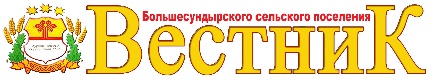 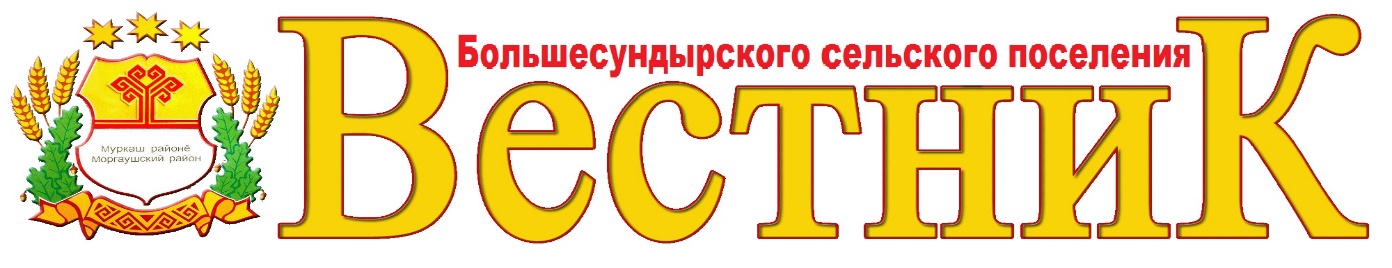 Код бюджетной классификации Наименование дохода администратора доходовдоходов  бюджета  Большесундырского сельского поселения   Моргаушского района Чувашской Республики993Администрация Большесундырского сельского поселения Моргаушского района Чувашской РеспубликиАдминистрация Большесундырского сельского поселения Моргаушского района Чувашской Республики9931 08 04020 01 1000 110Государственная пошлина за совершение нотариальных действий должностными лицами органов местного самоуправления, уполномоченными в соответствии с законодательными актами Российской Федерации на совершение нотариальных действий9931 11 05025 10 0000 120Доходы, получаемые в виде арендной платы, а также средства от продажи права на заключение договоров аренды за земли, находящиеся в собственности сельских поселений (за исключением земельных участков муниципальных бюджетных и автономных учреждений)9931 11 05027 10 0000 120Доходы, получаемые в виде арендной платы за земельные участки, расположенные в полосе отвода автомобильных дорог общего пользования местного значения, находящихся в собственности сельских поселений9931 11 05035 10 0000 120Доходы от сдачи в аренду имущества, находящегося в оперативном управлении органов управления сельских поселений и созданных ими учреждений (за исключением имущества муниципальных бюджетных и автономных учреждений)9931 11 05325 10 0000 120Плата по соглашениям об установлении сервитута, заключенным органами местного самоуправления сельских поселений, государственными или муниципальными предприятиями либо государственными или муниципальными учреждениями в отношении земельных участков, находящихся в собственности сельских поселений9931 11 07015 10 0000 120Доходы от перечисления части прибыли, остающейся после уплаты налогов и иных обязательных платежей муниципальных унитарных предприятий, созданных сельскими поселениями9931 11 08050 10 0000 120Средства, получаемые от передачи имущества, находящегося в собственности сельских поселений (за исключением имущества муниципальных бюджетных и автономных учреждений, а также имущества муниципальных унитарных предприятий, в том числе казенных), в залог, в доверительное управление9931 11 09035 10 0000 120Доходы от эксплуатации и использования имущества автомобильных дорог, находящихся в собственности сельских поселений9931 11 09045 10 0000 120Прочие поступления от использования имущества, находящегося в собственности сельских поселений (за исключением имущества муниципальных бюджетных и автономных учреждений, а также имущества муниципальных унитарных предприятий, в том числе казенных)9931 13 01540 10 0000 130Плата за оказание услуг по присоединению объектов дорожного сервиса к автомобильным дорогам общего пользования местного значения, зачисляемая в бюджеты сельских поселений9931 13 01995 10 0000 130Прочие доходы от оказания платных услуг (работ) получателями средств бюджетов сельских поселений9931 13 02065 10 0000 130Доходы, поступающие в порядке возмещения расходов, понесенных в связи с эксплуатацией имущества сельских поселений9931 13 02995 10 0000 130Прочие доходы от компенсации затрат бюджетов сельских поселений9931 14 01050 10 0000 410Доходы от продажи квартир, находящихся в собственности сельских поселений9931 14 02052 10 0000 410Доходы от реализации имущества, находящегося в оперативном управлении учреждений, находящихся в ведении органов управления сельских поселений (за исключением имущества муниципальных бюджетных и автономных учреждений), в части реализации основных средств по указанному имуществу9931 14 02053 10 0000 410Доходы от реализации иного имущества, находящегося в собственности сельских поселений (за исключением имущества муниципальных бюджетных и автономных учреждений, а также имущества муниципальных унитарных предприятий, в том числе казенных), в части реализации основных средств по указанному имуществу9931 14 02052 10 0000 440Доходы от реализации имущества, находящегося в оперативном управлении учреждений, находящихся в ведении органов управления сельских поселений (за исключением имущества муниципальных бюджетных и автономных учреждений), в части реализации материальных запасов по указанному имуществу9931 14 02053 10 0000 440Доходы от реализации иного имущества, находящегося в собственности сельских поселений (за исключением имущества муниципальных бюджетных и автономных учреждений, а также имущества муниципальных унитарных предприятий, в том числе казенных), в части реализации материальных запасов по указанному имуществу9931 14 04050 10 0000 420Доходы от продажи нематериальных активов, находящихся в собственности сельских поселений993114 06025 10 0000 430Доходы от продажи земельных участков, находящихся в собственности сельских поселений (за исключением земельных участков муниципальных бюджетных и автономных учреждений)993114 06325 10 0000 430Плата за увеличение площади земельных участков, находящихся в частной собственности, в результате перераспределения таких земельных участков и земельных участков, находящихся в собственности сельских поселений9931 15 02050 10 0000 140Платежи, взимаемые органами местного самоуправления (организациями) сельских поселений за выполнение определенных функций9931 16 10061 10 0000 140Платежи в целях возмещения убытков, причиненных уклонением от заключения с муниципальным органом сельского поселения (муниципальным казенным учреждением) муниципального контракта, а также иные денежные средства, подлежащие зачислению в бюджет сельского поселения за нарушение законодательства Российской Федерации о контрактной системе в сфере закупок товаров, работ, услуг для обеспечения государственных и муниципальных нужд (за исключением муниципального контракта, финансируемого за счет средств муниципального дорожного фонда)9931 16 10062 10 0000 140Платежи в целях возмещения убытков, причиненных уклонением от заключения с муниципальным органом сельского поселения (муниципальным казенным учреждением) муниципального контракта, финансируемого за счет средств муниципального дорожного фонда, а также иные денежные средства, подлежащие зачислению в бюджет сельского поселения за нарушение законодательства Российской Федерации о контрактной системе в сфере закупок товаров, работ, услуг для обеспечения государственных и муниципальных нужд9931 16 07010 10 0000 140Штрафы, неустойки, пени, уплаченные в случае просрочки исполнения поставщиком (подрядчиком, исполнителем) обязательств, предусмотренных муниципальным контрактом, заключенным муниципальным органом, казенным учреждением сельского поселения9931 16 07090 10 0000 140Иные штрафы, неустойки, пени, уплаченные в соответствии с законом или договором в случае неисполнения или ненадлежащего исполнения обязательств перед муниципальным органом, (муниципальным казенным учреждением) сельского поселения9931 16 10081 10 0000 140Платежи в целях возмещения ущерба при расторжении муниципального контракта, заключенного с муниципальным органом сельского поселения (муниципальным казенным учреждением), в связи с односторонним отказом исполнителя (подрядчика) от его исполнения (за исключением муниципального контракта, финансируемого за счет средств муниципального дорожного фонда)9931 16 10082 10 0000 140Платежи в целях возмещения ущерба при расторжении муниципального контракта, финансируемого за счет средств муниципального дорожного фонда сельского поселения, в связи с односторонним отказом исполнителя (подрядчика) от его исполнения9931 17 01050 10 0000 180Невыясненные поступления, зачисляемые в бюджеты сельских поселений9931 17 05050 10 0000 180Прочие неналоговые доходы бюджетов сельских поселений9932 02 15001 10 0000 150Дотации бюджетам сельских поселений на выравнивание бюджетной обеспеченности9932 02 15009 10 0000 150Дотации бюджетам сельских поселений  на частичную компенсацию дополнительных расходов на повышение оплаты труда работников бюджетной сферы9932 02 19999 10 0000 150Прочие дотации бюджетам сельских поселений9932 02 20051 10 0000 150Субсидии бюджетам сельских поселений на реализацию федеральных целевых программ9932 02 20077 10 0000 150Субсидии бюджетам сельских поселений на софинансирование капитальных вложений в объекты муниципальной собственности9932 02 20216 10 0000 150Субсидии бюджетам сельских поселений на осуществление дорожной деятельности в отношении автомобильных дорог общего пользования, а также капитального ремонта и ремонта дворовых территорий многоквартирных домов, проездов к дворовым территориям многоквартирных домов населенных пунктов 9932 02 25467 10 0000 150Субсидии бюджетам сельских поселений на обеспечение развития и укрепления материально-технической базы домов культуры в населенных пунктах с числом жителей до 50 тысяч человек9932 02 25555 10 0000 150Субсидии бюджетам сельских поселений на поддержку государственных программ субъектов Российской Федерации и муниципальных программ формирования современной городской среды9932 02 25558 10 0000 150Субсидии бюджетам сельских поселений на обеспечение развития и укрепления материально-технической базы муниципальных домов культуры, поддержку творческой деятельности муниципальных театров в городах с численностью населения до 300 тысяч человек9932 02 29999 10 0000 150Прочие субсидии бюджетам сельских поселений9932 02 30024 10 0000 150Субвенции бюджетам сельских поселений на выполнение передаваемых полномочий  субъектов Российской Федерации9932 02 35118 10 0000 150Субвенции бюджетам сельских поселений на осуществление первичного воинского учета на территориях, где отсутствуют военные комиссариаты9932 02 39998 10 0000 150Единая субвенция бюджетам сельских поселений9932 02 39999 10 0000 150Прочие субвенции бюджетам сельских поселений9932 02 49999 10 0000 150Прочие межбюджетные трансферты, передаваемые бюджетам сельских поселений9932 07 05020 10 0000 150Поступления от денежных пожертвований, представляемых физическими лицами получателям средств бюджетов сельских поселений993 2 07 05030 10 0000 150Прочие безвозмездные поступления в бюджеты сельских поселений9932 18 60010 10 0000 150Доходы бюджетов сельских поселений от возврата остатков субсидий, субвенций и иных межбюджетных трансфертов, имеющих целевое назначение, прошлых лет из бюджетов муниципальных районов9932 18 60020 10 0000 150Доходы бюджетов сельских поселений от возврата остатков субсидий, субвенций и иных межбюджетных трансфертов, имеющих целевое назначение, прошлых лет из бюджетов государственных внебюджетных фондов9932 18 05010 10 0000 150Доходы бюджетов сельских поселений от возврата бюджетными учреждениями остатков субсидий прошлых лет9932 18 05020 10 0000 150Доходы бюджетов сельских поселений от возврата автономными учреждениями остатков субсидий прошлых лет9932 18 05030 10 0000 150Доходы бюджетов сельских поселений от возврата иными организациями  остатков субсидий прошлых лет9932 19 60010 10 0000 150Возврат прочих остатков субсидий, субвенций и иных межбюджетных трансфертов, имеющих целевое назначение, прошлых лет из бюджетов сельских поселенийКод бюджетной классификации Российской ФедерацииКод бюджетной классификации Российской ФедерацииНаименование главного администратора источников финансирования дефицита республиканского     бюджета Чувашской Республикиглавного администраторагруппы, подгруппы, статьи и вида источников финансирования дефицита республиканского бюджета Чувашской РеспубликиНаименование главного администратора источников финансирования дефицита республиканского     бюджета Чувашской РеспубликиПеречень главных администраторов источников финансирования дефицита  бюджетаБольшесундырского сельского поселения Моргаушского района Чувашской Республики Перечень главных администраторов источников финансирования дефицита  бюджетаБольшесундырского сельского поселения Моргаушского района Чувашской Республики Перечень главных администраторов источников финансирования дефицита  бюджетаБольшесундырского сельского поселения Моргаушского района Чувашской Республики 992Финансовый отдел администрации Моргаушского района Чувашской РеспубликиФинансовый отдел администрации Моргаушского района Чувашской Республики992       01 01 00 00 10 0000 710Размещение муниципальных ценных бумаг сельских поселений, номинальная стоимость которых указана в валюте Российской Федерации 99201 02 00 00 10 0000 710 Получение кредитов от кредитных организаций бюджетами сельских поселений в валюте Российской Федерации99201 03 01 00 10 0000 710Получение кредитов от других бюджетов бюджетной системы Российской Федерации бюджетами сельских поселений в валюте Российской Федерации99201 03 01 00 10 0000 810Погашение бюджетами сельских поселений кредитов от других бюджетов бюджетной системы Российской Федерации в валюте Российской Федерации99201 05 02 01 10 0000 510Увеличение прочих остатков денежных средств бюджетов сельских поселений99201 05 02 01 10 0000 610Уменьшение прочих остатков денежных средств бюджетов сельских поселений99201 06 01 00 10 0000 630Средства от продажи акций и иных форм участия в капитале, находящихся в  собственности сельских поселений99201 06 04 01 10 0000 810Исполнение муниципальных гарантий сельских поселений в валюте Российской Федерации в случае, если исполнение гарантом муниципальных гарантий ведет к возникновению права  регрессного требования гаранта к принципалу либо обусловлено уступкой гаранту прав требования бенефициара к принципалу                                          Приложение 4                                          Приложение 4к решению Собрания депутатов Большесундырскогок решению Собрания депутатов Большесундырскогосельского поселения Моргаушского районасельского поселения Моргаушского районаЧувашской Республики от 14.12.2020 г. № С-6/1Чувашской Республики от 14.12.2020 г. № С-6/1«О бюджете Большесундырского сельского поселения«О бюджете Большесундырского сельского поселенияМоргаушского района Чувашской РеспубликиМоргаушского района Чувашской Республикина 2021 год и плановый период 2022 и 2023 годов»на 2021 год и плановый период 2022 и 2023 годов»Прогнозируемые объемы доходов бюджета Большесундырского сельского поселения Моргаушского района Чувашской Республики на 2021 годПрогнозируемые объемы доходов бюджета Большесундырского сельского поселения Моргаушского района Чувашской Республики на 2021 годПрогнозируемые объемы доходов бюджета Большесундырского сельского поселения Моргаушского района Чувашской Республики на 2021 годКод бюджетной классификации Наименование доходаСумма на 2021 год, тыс. руб.ВСЕГО ДОХОДОВ20 084,310000000000000000      НАЛОГОВЫЕ И НЕНАЛОГОВЫЕ ДОХОДЫ3 721,3НАЛОГОВЫЕ ДОХОДЫ3 306,310100000000000000        НАЛОГИ НА ПРИБЫЛЬ, ДОХОДЫ350,210102000010000110Налог на доходы физических лиц 350,210300000000000000        НАЛОГИ НА ТОВАРЫ (РАБОТЫ, УСЛУГИ), РЕАЛИЗУЕМЫЕ НА ТЕРРИТОРИИ РОССИЙСКОЙ ФЕДЕРАЦИИ763,110302000010000110Акцизы по подакцизным товарам (продукции), производимым на территории Российской Федерации763,110500000000000000        НАЛОГИ НА СОВОКУПНЫЙ ДОХОД40,010503000010000110Единый сельскохозяйственный налог40,010600000000000000        НАЛОГИ НА ИМУЩЕСТВО2 143,010601000000000110Налог на имущество физических лиц943,010606000000000110Земельный налог 1 200,010800000000000000        ГОСУДАРСТВЕННАЯ ПОШЛИНА10,0НЕНАЛОГОВЫЕ ДОХОДЫ415,011100000000000000        ДОХОДЫ ОТ ИСПОЛЬЗОВАНИЯ ИМУЩЕСТВА, НАХОДЯЩЕГОСЯ В ГОСУДАРСТВЕННОЙ И МУНИЦИПАЛЬНОЙ СОБСТВЕННОСТИ215,011105000000000120Доходы, получаемые в виде арендной либо иной платы за передачу в возмездное пользование государственного и муниципального имущества (за исключением имущества бюджетных и автономных учреждений, а также имущества государственных и муниципальных унитарных предприятий, в том числе казенных)215,011300000000000000ДОХОДЫ ОТ ОКАЗАНИЯ ПЛАТНЫХ УСЛУГ (РАБОТ) И КОМПЕНСАЦИИ ЗАТРАТ ГОСУДАРСТВА200,020000000000000000      БЕЗВОЗМЕЗДНЫЕ ПОСТУПЛЕНИЯ16 363,020200000000000000      БЕЗВОЗМЕЗДНЫЕ ПОСТУПЛЕНИЯ ОТ ДРУГИХ БЮДЖЕТОВ БЮДЖЕТНОЙ СИСТЕМЫ РОССИЙСКОЙ ФЕДЕРАЦИИ16 154,620210000000000151          Дотации бюджетам бюджетной системы Российской Федерации6 036,420215001000000151Дотации на выравнивание бюджетной обеспеченности6 036,420215002000000151Дотации бюджетам на поддержку мер по обеспечению сбалансированности бюджетов0,020220000000000151          Субсидии бюджетам бюджетной системы Российской Федерации (межбюджетные субсидии)8 509,320230000000000151          Субвенции бюджетам бюджетной системы Российской Федерации249,420240000000000150Иные межбюджетные трансферты1359,420700000000000150Поступления от денежных пожертвований, представляемых физическими лицами получателям средств бюджетов сельских поселений30,620700000000000150Прочие безвозмездные поступления в бюджеты сельских поселений177,8НаименованиеРазделПодразделЦелевая статья (муниципальные программы)Группа (группа и подгруппа) вида расходовСумма (увеличение, уменьшение(-))НаименованиеРазделПодразделЦелевая статья (муниципальные программы)Группа (группа и подгруппа) вида расходовизменение (увеличе-ние, уменьше-ние (-))123456Всего-130,0Жилищно-коммунальное хозяйство05-130,0Благоустройство0503-130,0Муниципальная  программа  "Развитие потенциала природно-сырьевых ресурсов и повышение экологической безопасности"0503Ч300000000-130,0Подпрограмма "Обращение с отходами, в том числе с твердыми коммунальными отходами, на территории Чувашской Республики" муниципальной программы "Развитие потенциала природно-сырьевых ресурсов и обеспечение экологической безопасности"0503Ч360000000-130,0Основное мероприятие "Мероприятия, направленные на снижение негативного воздействия хозяйственной и иной деятельности на окружающую среду"0503Ч360200000-130,0Поддержка региональных проектов в области обращения с отходами и ликвидации накопленного экологического ущерба0503Ч360275070-130,0Закупка товаров, работ и услуг для обеспечения государственных (муниципальных) нужд0503Ч360275070200-130,0Иные закупки товаров, работ и услуг для обеспечения государственных (муниципальных) нужд0503Ч360275070240-130,0НаименованиеЦелевая статья (государственные программы и непрограммные направления деятельности)Группа вида расходовРазделПодразделСуммаНаименованиеЦелевая статья (государственные программы и непрограммные направления деятельности)Группа вида расходовРазделПодразделизменение (увеличе-ние, уменьше-ние (-))1234567Всего-130,01.Муниципальная  программа  "Развитие потенциала природно-сырьевых ресурсов и повышение экологической безопасности"Ч300000000-130,01.1.Подпрограмма "Обращение с отходами, в том числе с твердыми коммунальными отходами, на территории Чувашской Республики" муниципальной программы "Развитие потенциала природно-сырьевых ресурсов и обеспечение экологической безопасности"Ч360000000-130,0Основное мероприятие "Мероприятия, направленные на снижение негативного воздействия хозяйственной и иной деятельности на окружающую среду"Ч360200000-130,0Поддержка региональных проектов в области обращения с отходами и ликвидации накопленного экологического ущербаЧ360275070-130,0Закупка товаров, работ и услуг для обеспечения государственных (муниципальных) нуждЧ360275070200-130,0Иные закупки товаров, работ и услуг для обеспечения государственных (муниципальных) нуждЧ360275070240-130,0Жилищно-коммунальное хозяйствоЧ36027507024005-130,0БлагоустройствоЧ3602750702400503-130,0НаименованиеГлавный распорядительРазделПодразделЦелевая статья (муниципальные программы)Группа (группа и подгруппа) вида расходовСумма (увеличение, уменьшение(-))НаименованиеГлавный распорядительРазделПодразделЦелевая статья (муниципальные программы)Группа (группа и подгруппа) вида расходовСумма (увеличение, уменьшение(-))1234567Всего-130,0Администрация Большесундырского сельского поселения Моргаушского района Чувашской Республики993-130,0Жилищно-коммунальное хозяйство99305-130,0Благоустройство9930503-130,0Муниципальная  программа  "Развитие потенциала природно-сырьевых ресурсов и повышение экологической безопасности"9930503Ч300000000-130,0Подпрограмма "Обращение с отходами, в том числе с твердыми коммунальными отходами, на территории Чувашской Республики" муниципальной программы "Развитие потенциала природно-сырьевых ресурсов и обеспечение экологической безопасности"9930503Ч360000000-130,0Основное мероприятие "Мероприятия, направленные на снижение негативного воздействия хозяйственной и иной деятельности на окружающую среду"9930503Ч360200000-130,0Поддержка региональных проектов в области обращения с отходами и ликвидации накопленного экологического ущерба9930503Ч360275070-130,0Закупка товаров, работ и услуг для обеспечения государственных (муниципальных) нужд9930503Ч360275070200-130,0Иные закупки товаров, работ и услуг для обеспечения государственных (муниципальных) нужд9930503Ч360275070240-130,0№№Наименование мероприятияСрок реализацииОтветственный исполнитель1Представление в финансовый отдел администрации Моргаушского района Чувашской Республики сводных справок об изменении бюджетной росписи по главному распорядителю средств бюджета Большесундырского сельского поселения Моргаушского района Чувашской Республики, справок об изменении бюджетных ассигнований по получателям бюджетных средств по установленным формам до 27 декабря  2021 г.Администрация Большесундырского сельского поселения Моргаушского района Чувашской Республики, МАУ «Центр финансового и ресурсного обеспечения» Моргаушского района Чувашской Республики (по соглашению)2Внесение изменений в сводную бюджетную роспись бюджета Большесундырского сельского поселения Моргаушского района Чувашской Республики на 2021 год и плановый период 2022 и 2023 годовдо 28 декабря 2021 г.Финансовый отдел администрации Моргаушского района Чувашской Республики 3Представление в финансовый отдел администрации Моргаушского района Чувашской Республики уточненных бюджетных смет получателей бюджетных средствдо 29 декабря  2021 г.Администрация Большесундырского сельского поселения Моргаушского района Чувашской Республики, МАУ «Центр финансового и ресурсного обеспечения» Моргаушского района Чувашской Республики (по соглашению)О предоставлении (отказе в предоставлении) разрешения на условно разрешенный вид использования земельного участка или объекта капитального строительства Учредитель: Собрание депутатовБольшесундырского сельского поселения(Газета учреждена решениемСобрания депутатов Большесундырского     сельского поселения №С-51/3  от 14.05.2014 г.) Издается с 01 июля 2014 годаГлавный редактор –Н.А.Мареева (69-1-13)Зам. главного редактора –А.Е.СыровСекретарь -В.И.Волкова (69-3-01)Тираж 5 экз.Подписано в печать30.12.2021 г.Адрес редакции:ул. Советская, д.16, с.Большой Сундырь, Моргаушский район,Чувашская Республика, 429544Факс: 8(83541) 69-1-13, 69-2-67Эл. почта:  mrgsund_pos@cbx.ru 